Wortschatzübungen zur SchulrallyeVerbinde!der Hausmeister            der Aufstellplatz              das Lehrerzimmer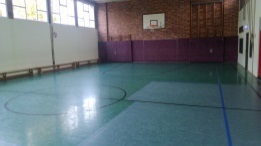 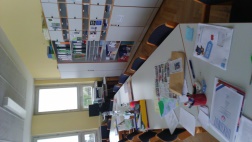 die Toilette                       die Sporthalle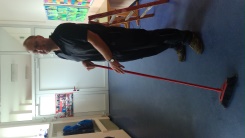 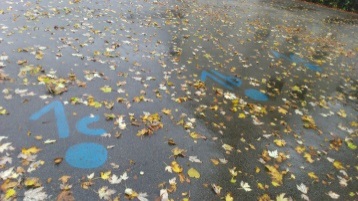 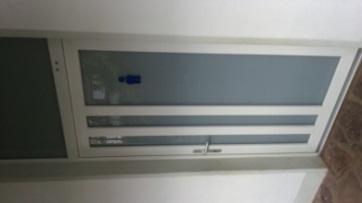 Kreuze an!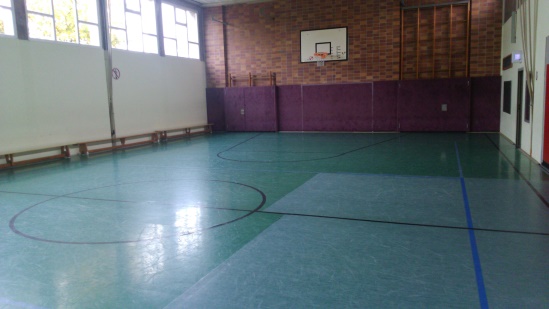 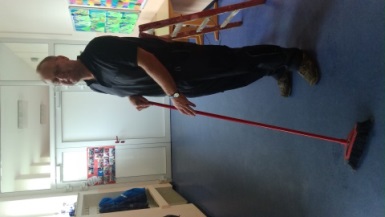 Setze ein!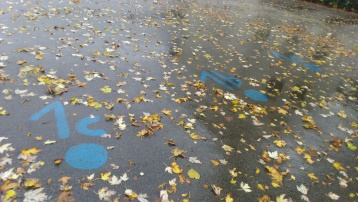 Es klingelt.Wir gehen zum ______________________.Wir haben gleich Sport.Wir gehen in die ______________________.Da ist der ______________________. Er arbeitet in der Schule.Die Lehrerinnen und Lehrer haben ein ______________________.Setze ein!Es klingelt.Wir gehen zum ______________________.Wir haben gleich Sport.Wir gehen in die ______________________.Da ist der ______________________. Er arbeitet in der Schule.Die Lehrerinnen und Lehrer haben ein ______________________.Setze ein!Es klingelt.Wir gehen zum ______________________.Wir haben gleich Sport.Wir gehen in die ______________________.Da ist der ______________________. Er arbeitet in der Schule.Die Lehrerinnen und Lehrer haben ein ______________________.Setze ein!Es klingelt.Wir gehen zum ______________________.Wir haben gleich Sport.Wir gehen in die ______________________.Da ist der ______________________. Er arbeitet in der Schule.Die Lehrerinnen und Lehrer haben ein ______________________.Domino (Schneide aus! Lege dann!)Domino (Schneide aus! Lege dann!)Domino (Schneide aus! Lege dann!)Domino (Schneide aus! Lege dann!)START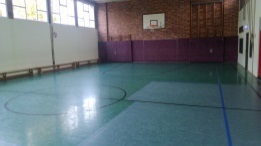 die Sporthalle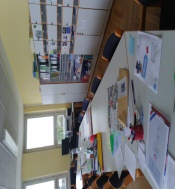 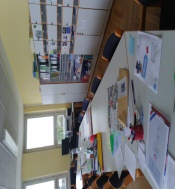 dasLehrerzimmer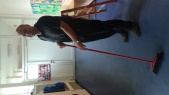 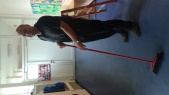 derHausmeister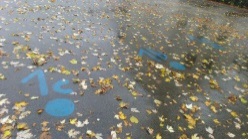 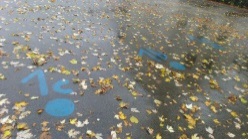 der Aufstellplatz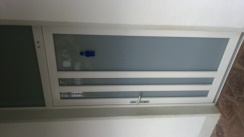 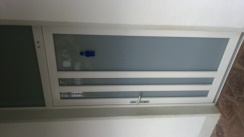 die ToiletteENDE